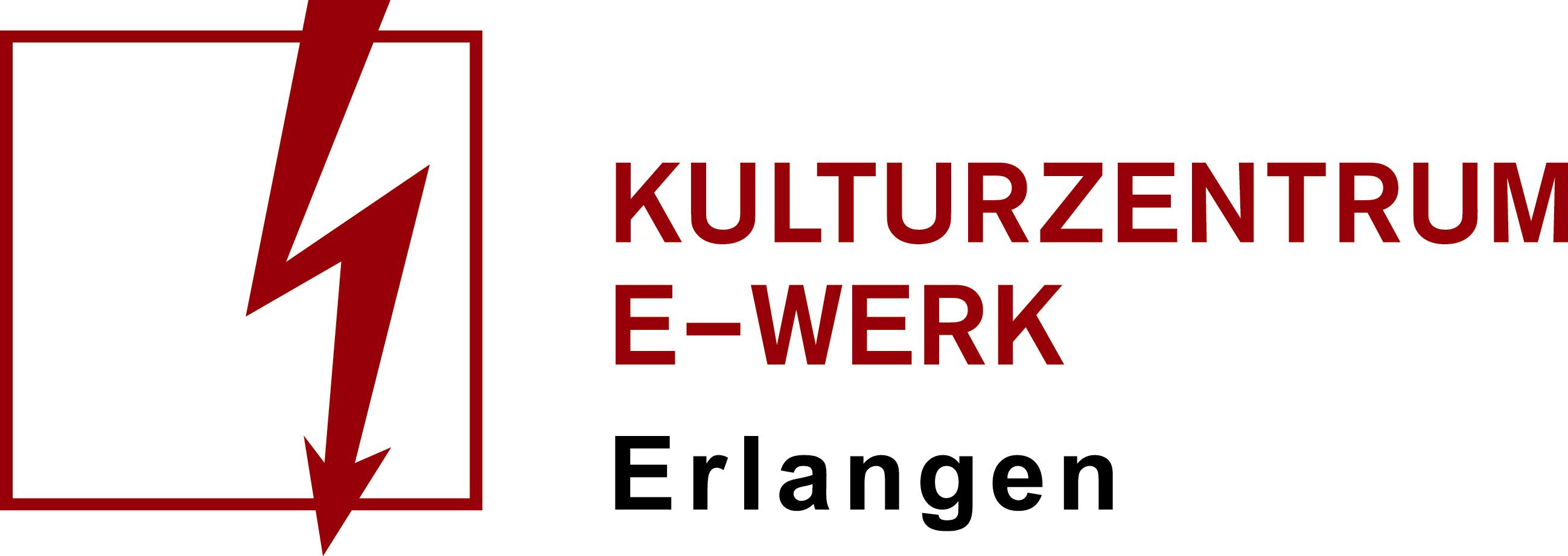 PressemitteilungPawn PaintersUmsonst & Drinnen ClubDonnerstag, 16.02.2023 /// Konzert /// KellerbühneEinlass: 18:00 Uhr /// Beginn: 20:30 UhrFreier EintrittFacebook Veranstaltung: https://www.facebook.com/events/3469464113343395/Es geht uns nicht darum, technisch perfekt - man könnte auch sagen: steril - zu sein. Vielmehr wollen wir in unserer Performance als Band möglichst authentisch unsere Energie und unseren Enthusiasmus für Musik transportieren. So geht es auch auf unserem Album darum, die Dynamik aus dem Proberaum einzufangen. Wir machen Indie-/Alternativrock. Der Sound ist sphärisch, er ist treibend, und er drängt zum Tanzen.Weitere Infos:Website:	www.backstagepro.de/pawnpaintersFacebook:	www.facebook.com/pawnpainters/YouTube:	www.youtube.com/channel/UCShnaza6EFF0FWXhQeo3bRwInstagram:	www.instagram.com/pawnpainters/Spotify:	https://open.spotify.com/artist/7qXvdNSpfPFrdu60kt7SKO